												P.8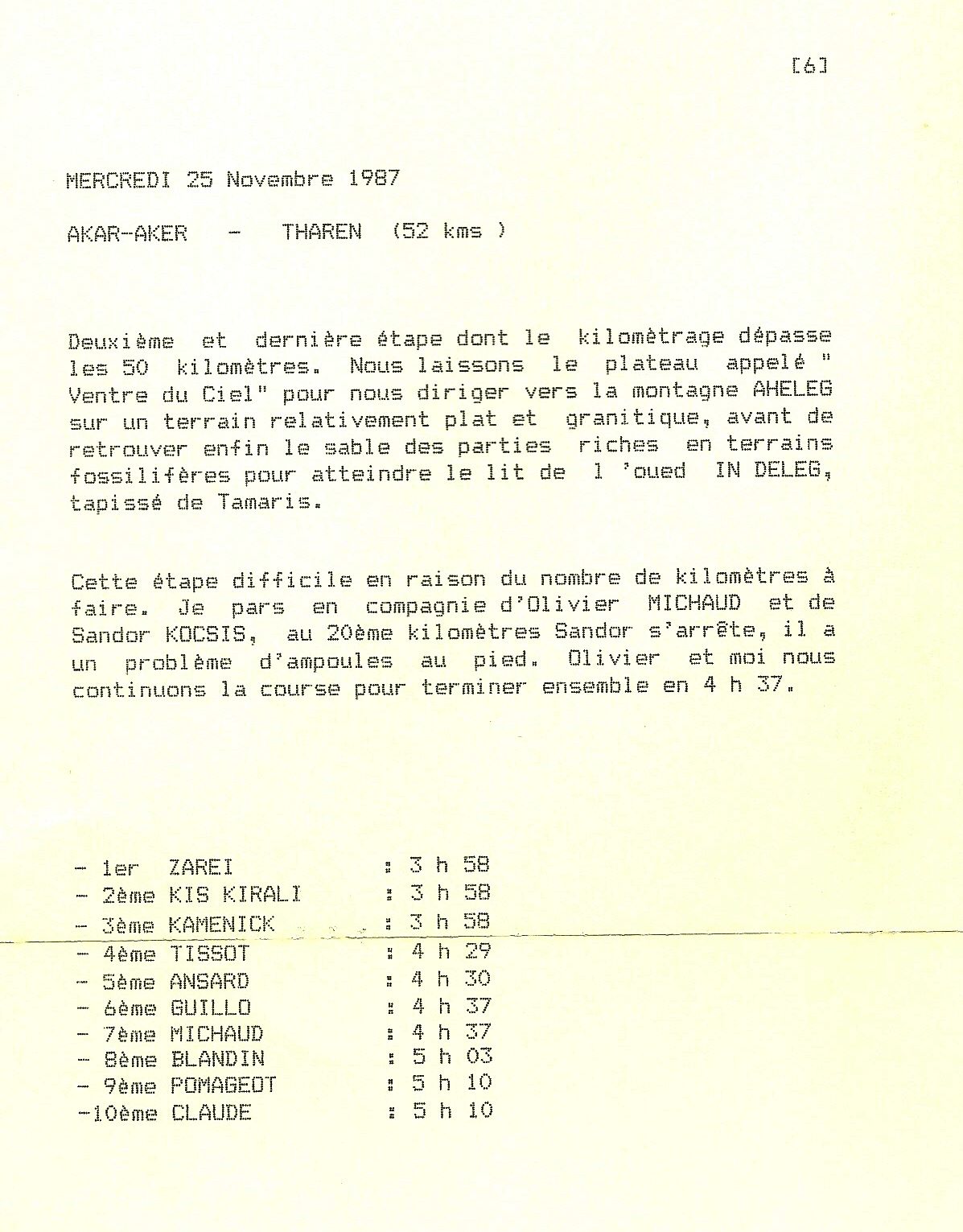 